У Т В Е Р Ж Д А Ю
Руководитель КГУ «СОШ им.К.МакпалееваГ.Павлодара»/_______________/ Байгозинова Ж.Ш.«1» сентября 2021 г.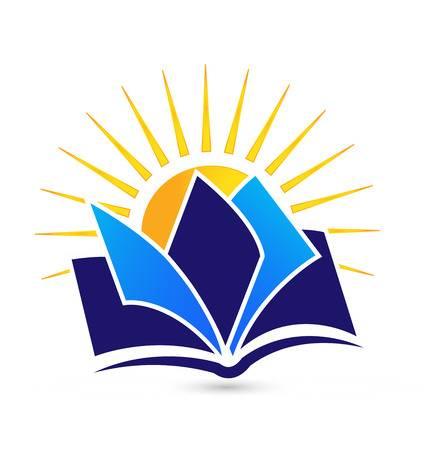 План мероприятий, по реализации ПРОЕКТА «Читающая школа»,направленный на формирование и оценку функциональной грамотности обучающихся КГУ «СОШ им.К.Макпалеева города Павлодара»на 2021-2022 учебный годЦель: повышение уровня читательской грамотности и интереса к чтению обучающихся.Задачи:1. Развивать потребность и интерес к чтению.2. Развивать читательскую компетентность.3. Способствовать формированию культуры чтения.4. Вовлекать к возрождению традиций семейного чтения.Формирование читательской грамотностиФормирование креативного  мышленияФормирование финансовой грамотностиФормирование математической грамотностиФормирование естественнонаучной грамотностиФормирование глобальных компетенций№ п/пНаименование мероприятияОтветственный исполнительСрок исполненияОжидаемые результаты реализации мероприятий1. Подготовительный этап1. Подготовительный этап1. Подготовительный этап1. Подготовительный этап1. Подготовительный этап1Изучение федеральных, региональных нормативных иметодических материалов по вопросамформирования и оценки функциональной грамотности.Определение школьного координатора по вопросам формирования и оценки функциональных грамотностей обучающихся.Администрация школыМалиночка О.ВДо 27.09.2021Скорректированы в части формирования и оценки функциональной грамотности обучающихся планы работы на 2021-2022 учебный год школьных методических служб, школьных методических объединений2.Разработка и принятие локальных актов,обеспечивающих реализацию плана в школепо формированию функциональнойграмотности учащихся. Издание приказа о разработке плана мероприятий, направленных на повышение функциональной грамотности обучающихсяАдминистрация школыДо 27.09.2021Приказ о разработке плана мероприятий, направленных на повышение функциональной грамотности обучающихся в МБОУКулешовской СОШ «173Разработка  и утверждение школьного плана мероприятий по формированию и оценке функциональной грамотности обучающихся на 2021-2022 учебный годПрезентация материалов по тематике«функциональная грамотность» и«межпредметные связи»Малиночка О.В.Руководители ШМОДо 05.10.2021Скорректированы в части формирования и оценки функциональной грамотности обучающихся планы работы на 2021-2022 учебный год школьных методических служб, школьных методических объединений 4Формирование баз данных:- учителей, участвующих в формировании функциональной грамотности;- обучающихся 8-9 классовАдминистрация школыМалиночка О.В.До 27.09.2021Сформированы базы данных:- обучающихся 8-9 классов 2021-2022 учебного года;- учителей, участвующих в формировании функциональной грамотности по направлениям.;5Заседания рабочих групп педагогов сцелью обмена опытом реализациисодержания и форм активизациимежпредметных связей для формированияфункциональной грамотностиМалиночка О.В.До 15.11.2021Отчет6Повышение квалификации педагогов по вопросам формирования и оценки функциональной грамотности обучающихсяУчителя- предметникиВ течение годаОтчет о количестве педагогов7Создание и наполнение тематической страницы «Функциональная грамотность» на сайте МБОУ Кулешовская СОШ №17Малиночка О.В.Ноябрь- март 2021 года8Родительский лекторий об организации формирования функциональной грамотности обучающихся в рамках учебного процесса (урочное и внеурочное время)Классные руководителиНоябрь- декабрь 2021 года, апрель 2022 годаПротоколы родительских собраний9Создание банка заданий и межпредметныхтехнологий для формированияфункциональной грамотностиобучающихсяИзучение форм технологических карт формирования и оценки направлений функциональной грамотности на заседаниях ШМОМалиночка О.В.Руководители ШМОНоябрь-декабрь 2021Протоколы заседаний, методические рекомендации по использованию форм технологических карт10Определение разделов, тем, дидактических единиц в рабочих учебных программах 8-9 классов, при изучении которых реализуются приемы формирования и оценки функциональной грамотностиУчителя -предметникиОктябрь-ноябрь 2021 годаТехнологические карты формирования и оценки функциональной грамотности по направлениям для 8-9 классов, методические рекомендации по внесению изменений в рабочие учебные программы 8-9 классов и основную образовательную программу основного общего образования11Внесение изменений в ООП ООО,  рабочие учебные программы педагогов, программы по внеурочной деятельностиМалиночка О.ВРуководители ШМОУчителя -предметникиДо 20.11.2021Скорректированы в части формирования и оценки функциональной грамотности обучающихся ООП ООО, рабочие учебные программы 8-9 классов12Подготовка базы тестовых заданий (8-9 классы) для проверки сформированности математической, естественнонаучной, читательской, финансовой и глобальной грамотностиУчителя -предметникиВ течение годаБаза тестовых заданий по  всем направлениям функциональной грамотности2. Основной этап2. Основной этап2. Основной этап2. Основной этап2. Основной этап1Проведение совещания с руководителями  школьных методических объединенийМалиночка О.В.1 октября 2021 года.Повышение уровня информированности  педагогов2Проведение консультаций для педагогических работников МБОУ Кулешовской  СОШ № 17 по вопросам формирования математической, естественнонаучной, читательской, финансовойи глобальной грамотностиАдминистрация школыМалиночка О.В.   Руководители ШМОВ течение годаПовышение уровня информированности  педагогов3Тематические заседания ШМО по вопросам формирования функциональной грамотностиРуководители ШМООктябрь 2021 года – март 2022 годаПротоколы заседаний ШМО, методические рекомендации4Посещение и анализ учебных занятий  в целях оценки подходов к проектированию метапредметного содержания и формированию функциональной грамотности обучающихсяАдминистрация школыМалиночка О.В.Руководители ШМОДекабрь 2021 года – январь 2022 годаАналитическая справка5Внедрение в учебный процесс банка заданий для оценки функциональной грамотности,Учителя -предметникиНоябрь 2021 года – апрель 2022 годаАналитические материалы по итогам выполнения заданий6Участие обучающихся в конкурсных мероприятиях (олимпиадах, конференциях и др.)Учителя -предметникиВ течение учебного годаАналитический отчет7Проведение школьной метапредметной неделиРуководители ШМОЯнварь 2022 годаАналитический отчет3. Диагностическо-аналитический этап3. Диагностическо-аналитический этап3. Диагностическо-аналитический этап3. Диагностическо-аналитический этап3. Диагностическо-аналитический этап1Выполнение заданий по оценке сформированности функциональной грамотности в рамках мероприятий регионального мониторингаМалиночка ОВ.руководители ШМО, Учителя -предметникиПо графикуСправка2Анализ результатов всероссийских проверочных работАдминистрация школыМалиночка О.Вруководители ШМО,Учителя -предметникиМай 2022 годаАналитические материалы3Мониторинг «Оценка уровня владения педагогами технологий формирования функциональной грамотности обучающихся»Малиночка О.В.Администрация школыРуководители ШМОМай 2022 годаСправка4Обобщение инновационного опыта педагогов и обобщение его  на заседаниях методических объединений,Администрация школыМалиночка О.В. руководители ШМОМай 2022 годаСправкаСодержаниеОтветственныеСроки1 Стартовая диагностикаРуководитель ШМО, учителя-предметникиОктябрь2Создание копилки  "Способы и приёмы, способствующие формированию правильного чтения"Учителя-предметникиВ течение года3.Текущий контроль по чтению  на каждом уроке в виде индивидуального или фронтального устного опроса: чтение текста, пересказ содержания произведения (полно, кратко, выборочно), выразительное чтение наизусть или с листа и пр.Учителя-предметникиВ течение года4.Заседания ШМО:·         Разработка методических  и дидактических материалов  по формированию читательской грамотности;·         обмен опытомВыступления и мастер-классы с учителями - предметниками: «Приемы организации смыслового чтения на уроках» «Виды текстов, приемы и этапы работы с текстом»«Система работы по формированию читательской грамотностина уроках и во внеурочной системеРуководитель ШМО, учителя-предметникиРаз в четверть5.Проведение открытых учебных занятий (мастер/классов)Мониторинг  читательской грамотностиУчителя - предметникиВ течение годаВ конце каждой четверти6Итоговая диагностика сформированности  читательской грамотности у обучающихсяРуководитель ШМО, учителя-предметникиАпрель -майМероприятиеОтветственныеСроки1.Стартовая диагностикаРуководитель ШМО, учителя-предметникоктябрь2.Создание копилки  "Способы и приёмы, способствующие формированию креативного мышления"Учителя-предметникиВ течение года3.Методический совет по теме «Функциональная грамотность Формирование креативного  мышления»Руководитель ШМО, учителя-предметникиДекабрь4.Заседания ШМО по темам:·         Разработка методических  и дидактических материалов  по формированию креативного мышления;·         обмен опытом;Руководитель ШМО, учителя-предметникиРаз в четверть5.Проведение открытых учебных занятий (мастер/классов)Учителя - предметникиВ течение года6.Итоговая диагностика сформированности  креативного мышления у обучающихсяРуководитель ШМО, учителя-предметникиАпрель -майМероприятиеОтветственныеСроки1.Стартовая диагностикаРуководитель ШМО, учителя-предметникиоктябрь1.Классный  час 8-9 классах по теме "Что такое финансовая грамотность?"Руководитель ШМО, учителя-предметникиНоябрь-декабрь2.Классный  час в  10-11 классах по теме  "Секреты финансовой стабильности".Руководитель ШМО, учителя-предметникиДекабрь3.Участие в онлайн уроках по финансовой грамотности 8-11 классов  (на уроках обществознания и основах регионального развития). Руководитель ШМО, учителя-предметникиВ течение года4.Итоговая диагностика сформированности  финансовой грамотности у обучающихсяРуководитель ШМО, учителя-предметникиАпрель -май5.Внеурочная деятельность "Финансовая  грамотности"Руководитель ШМО, учителя-предметникиСентябрь-майВиды деятельности и формы работыОтветственныйСроки1.Стартовая диагностикаРуководитель ШМО, учителя-предметникиоктябрь2.Формирование умений решения задач реальной математики, энергосберегающего направления;Руководитель ШМО, учителя-предметникиНоябрь-декабрь3.Формирование умений и отработка навыков решения типовых задач, комбинированных задач, задач исследовательского характера;Руководитель ШМО, учителя-предметникиВ течении года4.Вовлечение всех обучающихся в процесс организации и участия в мероприятиях в рамках проведения недели математики, информатики, физикиРуководитель ШМО, учителя-предметникиВ течении года5.Проведение открытых учебных занятий (мастер/классов)Руководитель ШМО, учителя-предметникиДекабрь-апрель7.Итоговая диагностика сформированности  математической грамотности у обучающихсяРуководитель ШМО, учителя-предметникиАпрель -майМероприятиеОтветственныеСроки1.Стартовая диагностикаРуководитель ШМО, учителя-предметникиоктябрь2.Методический совет по теме « Формирование естественнонаучной грамотности»Руководитель ШМО, учителя-предметникиДекабрь3.Заседания ШМО по темам:·         Разработка методических  и дидактических материалов  по формированию естественнонаучной  грамотности;·         обмен опытом;Руководитель ШМО, учителя-предметникиРаз в четверть4.Проведение открытых учебных занятий (мастер/классов)Руководитель ШМО, учителя-предметникиВ течение года5.Итоговая диагностика сформированности  естественнонаучной  грамотности у обучающихсяРуководитель ШМО, учителя-предметникиАпрель -майМероприятиеОтветственныеСроки1.Стартовая диагностикаРуководитель ШМО, учителя-предметникиоктябрь2.Методический совет по теме « Формирование глобальных компетенций»Руководитель ШМО, учителя-предметникиДекабрь3.Заседания ШМО по темам:·         Разработка методических  и дидактических материалов  по формированию глобальных компетенций;·         обмен опытом;·          Руководитель ШМО, учителя-предметникиРаз в четверть4.Проведение внеклассных мероприятий, формирующих глобальные компетенцииРуководитель ШМО, учителя-предметникиВ течение года5.Итоговая диагностика сформированности  глобальных компетенций у обучающихсяРуководитель ШМО, учителя-предметникиАпрель -май